Approval of Agenda and MinutesThe Michigan State University Faculty Senate held a meeting on Tuesday, December 19, 2023 at 3:15 p.m. via Zoom with Chairperson Jack W. Lipton presiding. The agenda was approved as presented. The draft minutes of the November 21, 2023 meeting were approved as presented. RemarksInterim President Teresa K. Woodruff, Interim Provost Thomas D. Jeitschko, Executive Vice president for Health Sciences Norman J. Beauchamp Jr., M.D., MHS, and Chairperson Jack W. Lipton gave remarks.Research at Michigan State UniversityVice President for Research and Innovation Doug Gage gave a presentation regarding Research Security in accordance with federal guidelines and university values. Faculty Recruitment, Hiring, Retention, Promotion, and TenureInterim Provost Thomas Jeitschko, Vice President and Chief Diversity Officer Jabbar Bennett, Interim Vice Provost and Associate Vice President for Faculty and Academic Staff Affairs Ann Austin, and Assistant Provost Kara Yermak gave a presentation on the state of hiring and recruitment and changes made to this process in support of DEI. Discussion was had afterwards.University Outreach and EngagementVice Provost for University Outreach and Engagement Kwesi Brookins gave a presentation on the ways that Michigan State is encouraging collaboration through scholarships and university programs.AdjournmentThe meeting adjourned at 5:02 p.m.
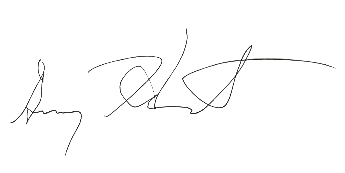 ___________________		
Gary Hoppenstand, Ph.D.Secretary for Academic Governance
Approved: January 23, 2024AttendanceAttendancePresent 39Absent 41Total 80Quorum 36Constituency/Title  Name Attendance  RCAHJohn Aerni-FlessnerPresent James MadisonDaniel AhlquistAbsent UCFAJamie AlanPresent UCFTSue BarmanPresent Osteopathic MedicineJason BazilPresent Executive Vice President for Health SciencesNorman BeauchampPresent Arts and LettersKate BirdsallAbsent LibrariesTad BoehmerPresent Social ScienceLaurie BulockPresent MusicJane BunnellAbsent Veterinary MedicineStephan CareyAbsent Lyman BriggsSamantha CassAbsent Arts and LettersBrahim ChakranixAbsent Social ScienceGuo ChenAbsent Human MedicineScott CountsAbsent Veterinary MedicineSean CrossonPresent Natural ScienceGustavo de los CamposAbsent At-Large, Arts and Lettersd'Ann de SimonePresent Arts and LettersDanielle DeVossAbsent Social ScienceJames DulebohnAbsent EngineeringChengcheng FangAbsent LawDavid FavreAbsent EducationAmelia GotwalsPresent Natural ScienceFrancois GreerAbsent Natural ScienceBrian GulbransenAbsent Associated Students of Michigan State UniversityAlissa HakimPresent RCAHTama Hamilton-WrayAbsent Communication Arts and SciencesDan Hiaeshutter-RicePresent Academic Specialist Advisory CommitteeKelly HodgesPresent UCLJackeline IselerAbsent Council of Graduate StudentsHannah JefferyPresent Interim ProvostThomas JeitschkoPresent Agriculture and Natural ResourcesSatish JoshiAbsent Social ScienceRaymond JussaumeAbsent Stephen GasteyerArts and LettersZach KaiserAbsent Social ScienceZeenat Kotval-KaramchandaniAbsent Natural ScienceMin-Hao KuoPresent Vice Provost for Undergraduate Education and Dean of Undergraduate StudiesMark LargentAbsent At LargeJack LiptonPresent NursingGayle LourensAbsent James MadisonRussell LucasPresent At LargeRebecca MalouinPresent Arts and LettersKristen MapesPresent Human MedicineClaire MargerisonPresent EngineeringAndrew MasonPresent Human MedicineCristian MegheaAbsent LawNoga Morag-LevinePresent Natural ScienceAaron OdomPresent BusinessHanyong ParkPresent EducationMatthew PontifexPresent Communication Arts and SciencesRabindra "Robby" RatanAbsent Agriculture and Natural ResourcesMatt RavenPresent UCAGDean RehbergerPresent BusinessAyalla RuvioAbsent Osteopathic MedicineAmit SachdevAbsent Terrie TaylorOsteopathic MedicineJanice SchwartzAbsent UCGSTrixie SmithPresent BusinessJohn SpinkPresent At LargeJustin St. CharlesAbsent Emeriti FacultyGary StoneAbsent Agriculture and Natural ResourcesJeff SwadaPresent UCUEAntoinette TesmmerPresent Communication Arts and SciencesAlexandra Thrubis StanleyAbsent UCSLEJeffrey TsangPresent EducationEmre UmucuAbsent Faculty GrievanceFrancisco VillarruelAbsent NursingChastity WarrenAbsent Agriculture and Natural ResourcesLorraine WeatherspoonPresent LibrariesKathleen WeessiesAbsent Agriculture and Natural ResourcesCimberly WeirPresent UCCValeta WensloffPresent Lyman BriggsPeter WhiteAbsent Stef ShusterHuman MedicineMichael WilliamsAbsent At LargeAngela WilsonPresent Interim PresidentTeresa WoodruffPresent EngineeringMark WordenAbsent FRIBChris WredePresent EngineeringNeil WrightPresent Human MedicineHua XiaoAbsent MusicGuy YehudaPresent 